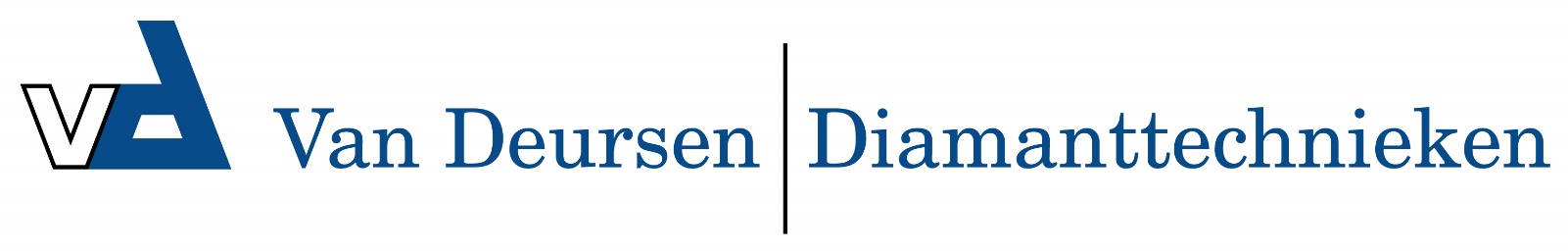 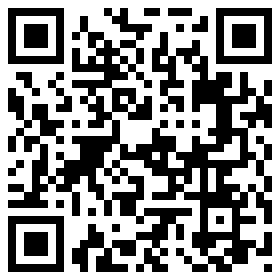 Long diagonal square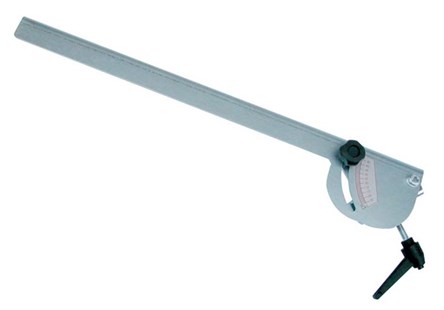 Technical DataITEMAVAILABLE ON17M004       All models